Информационная безопасность     О поколении современных детей шутят, что они родились с компьютерной мышью в руке. Широкое использование компьютерных программ в обучении и развитии детей привело к тому, что они иначе воспринимают информацию, иначе мыслят, чем их родители, педагоги.      Споры о пользе и вреде компьютера, а, точнее, уже о роли хай-тек-революции в жизни не только взрослых, но и детей, ведутся на всех социальных уровнях: проводят исследования ученые, дети спорят с родителями, родители - с учителями и т.д.      Если родители своим примером покажут, что компьютер — умный помощник человека, он таким и будет для наших детей. В противном случае компьютер может заменить ребенку желание жить реальной жизнью. Последствия этого опасны и необратимы.
КАК УБЕРЕЧЬСЯ РЕБЕНКА  ОТ НЕДОСТОВЕРНОЙ  ИНФОРМАЦИИ?
Правило 1. Внимательно относитесь к действиям ваших детей в «мировой паутине»:Не отправляйте детей в «свободное плавание» по Интернету. Старайтесь активно участвовать в общении ребенка с Интернет, особенно на этапе освоения.Беседуйте с ребенком о том, что нового для себя он узнает с помощью Интернет, чтобы вовремя предупредить угрозу.Правило 2. Информируйте ребенка о возможностях и опасностях, которые несет в себе Сеть:Объясните ребенку, что в Интернете как в жизни встречаются и «хорошие», и «плохие» люди. Объясните, что если ребенок столкнулся с негативом или насилием от другого пользователя Интернет, ему нужно сообщить об этом близким людям.Научите ребенка искать нужную ему информацию и проверять ее, в том числе с вашей помощью.Научите ребенка внимательно относиться к скачиванию платной информации и получению платных услуг из Интернет, особенно путем отправки sms, – во избежание потери денег.Сформируйте список полезных, интересных, безопасных ресурсов, которыми может пользоваться ваш ребенок, и посоветуйте их использовать.Правило 3. Выберите удобную форму контроля пребывания вашего ребенка в Сети:Установите на ваш компьютер необходимое программное обеспечение – решение родительского контроля и антивирус.Если компьютер используется всеми членами семьи, установите его в месте, доступном для всех членов семьи, а не в комнате ребенкаСоздавайте разные учетные записи на вашем компьютере для взрослых и детей. Это поможет не только обезопасить ребенка, но и сохранить ваши личные данные.Регулярно отслеживайте ресурсы, которые посещает ваш ребенок. Простые настройки компьютера позволят вам быть в курсе того, какую информацию просматривал Ваш ребенок.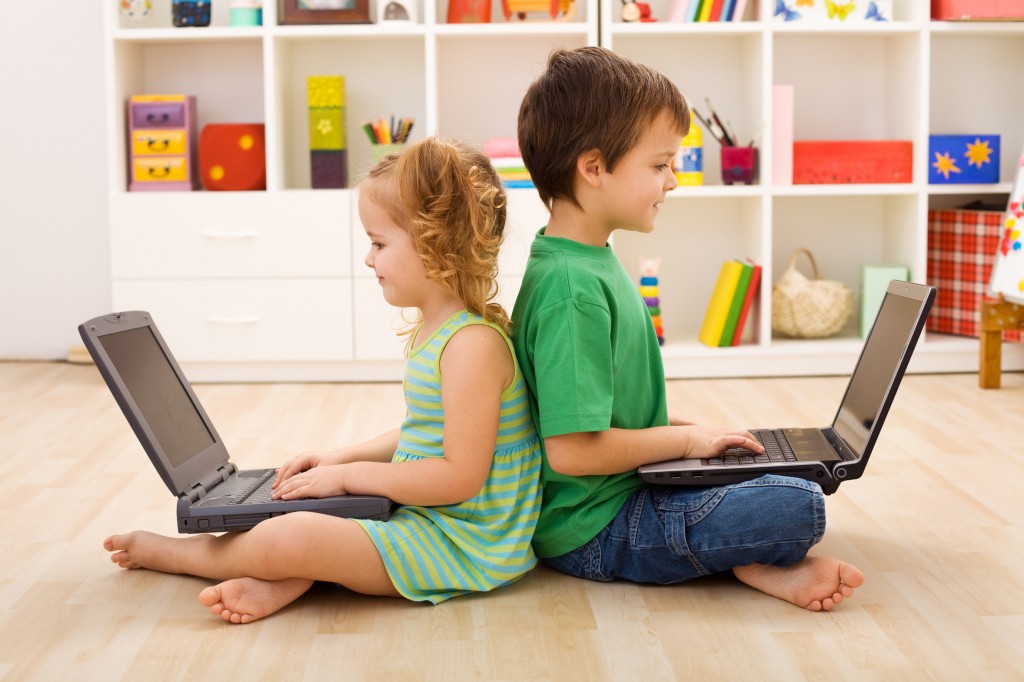 